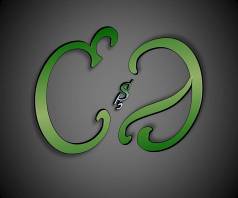 TABEL NOMINAL CU RESPONSABILITĂȚILE ELEVILOR MEMBRI AI CONSILIULUI ȘCOLAR AL ELEVILORRESPONSABILITATENUMEPRENUMEUNITATEA DE ÎNVAȚAMÂNTCLASA1.PREȘEDINTE CrăciunaşAlexandruColegiul Silvic „Bucovina”a XI-a A2.VICEPREȘEDINTEŞalgăuAndrei-FlorentinColegiul Silvic „Bucovina”a XI-a C3.VICEPREȘEDINTEGhiciuc Emanuela-MihaelaColegiul Silvic „Bucovina”a X-a E4.VICEPREȘEDINTEVamanRoxana-Floarea Colegiul Silvic „Bucovina”a IX-a F5.SECRETARProcopiucMariaColegiul Silvic „Bucovina”a IX-a E6.DIR. DEP.CONCURSURI ȘCOLARE SI EXTRAȘCOLARECiuciuc MădălinaColegiul Silvic „Bucovina”a XI-a E7.DIR. DEP. CULTURĂ, EDUCAȚIE ȘI PROGRAME ȘCOLAREChristofCristinaColegiul Silvic „Bucovina”a XI-a C8.DIR. DEP. SPORT ȘI PROGRAME DE TINERETBalahuraVasileColegiul Silvic „Bucovina”a X-a C p9.DIR. DEP. AVOCATUL ELEVULUIHorgaBianca-LauraColegiul Silvic „Bucovina”a XI-a D10.DIR. DEP. MOBILITATE, INFORMARE, CONSILIEREAirineiGabriela-AlexandraColegiul Silvic „Bucovina”a X-a D